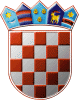 REPUBLIKA HRVATSKAIZBORNO POVJERENSTVO IX. IZBORNE JEDINICEZADAR,Na osnovi članka 61. točke 2. Zakona o izborima zastupnika u Hrvatski sabor („Narodne novine“, broj 66/15-pročišćeni tekst, 104/15-Odluka i Rješenje Ustavnog suda Republike Hrvatske, broj U-I-1397/2015 od 24. rujna 2015., 48/18 i 98/19), Izborno povjerenstvo IX. izborne jedinice donosiRJEŠENJEO ODREĐIVANJU BIRAČKIH MJESTANA PODRUČJU GRADA PAGAU IX. izbornoj jedinici na području Grada Paga određuju se biračka mjesta:1. Biračko mjesto broj                                             1.PAGPAG - MALA SPORTSKA DVORANA OŠ, ANTE STARČEVIĆA 12na kojem će glasovati birači s prebivalištem uPAG: DUBROVAČKA UL., GOLIJA, GOSPIĆKA ULICA, JADRULIĆEVA ULICA, KOLUDRAŠKA UL., KRIŽEVAČKA UL., OD SKRIVANATA, PUT BENEŠTRE, PUT PODMEJAK, PUT RUPE, PUT VELI BRIG, ŠETALIŠTE FRANE BUDAKA, ŠETALIŠTE GRADA ZANEA, ŠIBENSKA UL., TRG KRALJA PETRA KREŠIMIRA IV, TRG SV. JURJA, UHLINAC, UL. ALOJZIJA STEPINCA, UL. DONATA FABIJANIĆA, UL. JURJA BENZIJE, UL. JURJA DALMATINCA, UL. KAMERLENGO, UL. KRALJA ZVONIMIRA, UL. NIKOLE PORTADE, UL. PAVLA R.VITEZOVIĆA, UL. SVETE MARIJE, ULICA A. B. ŠIMIĆA, ULICA A. STARČEVIĆA, ULICA DON JOSE FELICINOVIĆA, VANGRADA, VARAŽDINSKA UL., VELA ULICA, VELEBITSKA UL., VUKOVARSKA UL., ZRINSKO FRANKOPAN. UL.2. Biračko mjesto broj                                             2.PAGPAG - VELIKA SPORTSKA DVORANA OŠ, VUKOVARSKA ULICA B.B.na kojem će glasovati birači s prebivalištem uPAG: BRANIMIROVA OBALA, DOMINIKANSKI TRG, KATINE, KNEŽEVA UL., LOKUNJA, PROSIKA, RIJEČKA UL., SPLITSKA UL., STROSSMAYEROVA UL., SV. MARKO, ŠETALIŠTE ANDRIJE HEBRANGA, UL. A. G. MATOŠA, UL. ANTE ŠUGARA, UL. AUGUSTA ŠENOE, UL. BARTULA KAŠIĆA, UL. HANIBALA LUCIĆA, UL. IVANA MAŽURANIĆA, UL. IVANA MIRKOVIĆA, UL. IVANA MRŠIĆA, UL. IVANA ZAJCA, UL. KRALJA TOMISLAVA, UL. LJUDEVITA GAJA, UL. MARINA DRŽIĆA, UL. MARKA LAURA RUIĆA, UL. MARKA MARULIĆA, UL. MILE BUDAKA, UL. MIROSLAVA KRLEŽE, UL. NIKOLE VALENTIĆA, UL. PETRA HEKTOROVIĆA, UL. PETRA ZORANIĆA, UL. RUĐERA BOŠKOVIĆA, UL. STJEPANA RADIĆA, UL. TINA UJEVIĆA, UL. VJENCESLAVA NOVAKA, UL. VLAHE BUKOVCA, ULICA LEOPOLDA DORKIĆA, ULICA S. S. KRANJČEVIĆA, ULICA VATROSLAVA LISINSKOG, VELA GUSTERNA, ZAGREBAČKA UL.3. Biračko mjesto broj                                             3.PAGPAG - PROSTORIJE KNEŽEVOG DVORA, TRG KRALJA PETRA KREŠIMIRA IVna kojem će glasovati birači s prebivalištem uBOŠANA: BOŠANA, DUBRAVA, KOŠLJUN: KOŠLJUN, PROBOJ, PAG: FRANJEVAČKI TRG, GUNDULIĆEV PUT, KARLOBAŠKA UL., LJUBAČKA UL., NINSKA UL., NOVIGRADSKA UL., PODMIR, PRIMORSKA UL., PUT DIVICNJAKA, PUT MIROŽIĆA, PUT MURVICE, PUT NOVALJE, PUT STAROGA GRADA, PUT SVETOG KARINA, RAPSKA ULICA, SENJSKA UL., UL. BELOTE DOBRONIĆA, UL. BENEDIKTA MIŠOLIĆA, UL. BRAĆE ANDRIJIĆA, UL. BRAĆE FABIJANIĆA, UL. EUGENA KVATERNIKA, UL. JURE CRLJENKA, UL. MATICE HRVATSKE, UL. NIKOLE TESLE, UL. PAŠKIH REKTORA, UL. PETRA GRUBONIĆA, UL. PETRA RUMORE, UL. ŠIME DEŠPALJA, UL. VIDA MATASOVIĆA, UL. ŽRTAVA FAŠIZMA, UL.ANTONIJA DANIJELIJA, ULICA BANA J. JELAČIĆA, ULICA GUGLIAMINA POLZINETIA, ULICA KRALJ STJEPANA DRŽISLAVA, USKOČKA UL., ZADARSKA UL.4. Biračko mjesto broj                                             4.GORICAGORICA -PROSTORIJE DOMA, GORICAna kojem će glasovati birači s prebivalištem uGORICA: GORICA5. Biračko mjesto broj                                             5.DINJIŠKAOSNOVNA ŠKOLA JURJA DALMATINCA - PODRUČNA ŠKOLA DINJIŠKA, ZADARSKA 1na kojem će glasovati birači s prebivalištem uDINJIŠKA: DINJIŠKA, MAGAŠI, MORAVČIĆI, SELINA, ZADARSKA, MIŠKOVIĆI: PUT MLINARICE, PUT MULA, ŽDRIJAČKA UL., STARA VAS: BUNARIĆ, KUKOVIĆI, STARA VAS, ŠIŠINI, VELIKA ČISTA, VRČIĆI: VRČIĆI6. Biračko mjesto broj                                             6.VLAŠIĆIMJESNI ODBOR VLAŠIĆI, VLAŠIĆIna kojem će glasovati birači s prebivalištem uSMOKVICA: SMOKVICA, VLAŠIĆI: PUT LUZARJA, PUT MAGAZINA, PUT MRTA, PUT PEĆINE, PUT PODMEĐA, PUT STANDARCA, PUT VAROŠA, TRG KULINA, UL. PEŠĆINE, UL. PETKA, UL. SV. JEROLIMA, VLAŠIĆI7. Biračko mjesto broj                                             7.ŠIMUNITD ŠIMUNI, ŠIMUNIna kojem će glasovati birači s prebivalištem uŠIMUNI: ŠIMUNI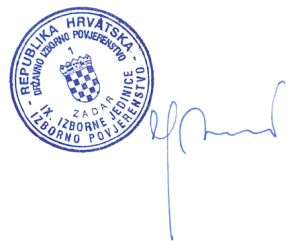 PredsjednikMARIJAN BITANGA